Cerizay. « Non au harcèlement » : le collège Clemenceau parmi les lauréats académiquesLa rectrice accueillera les lauréats académiques du concours « Non au harcèlement » vendredi 3 juin, à 14 heures, au rectorat. Le collège Clemenceau de Cerizay figure parmi les six lauréats.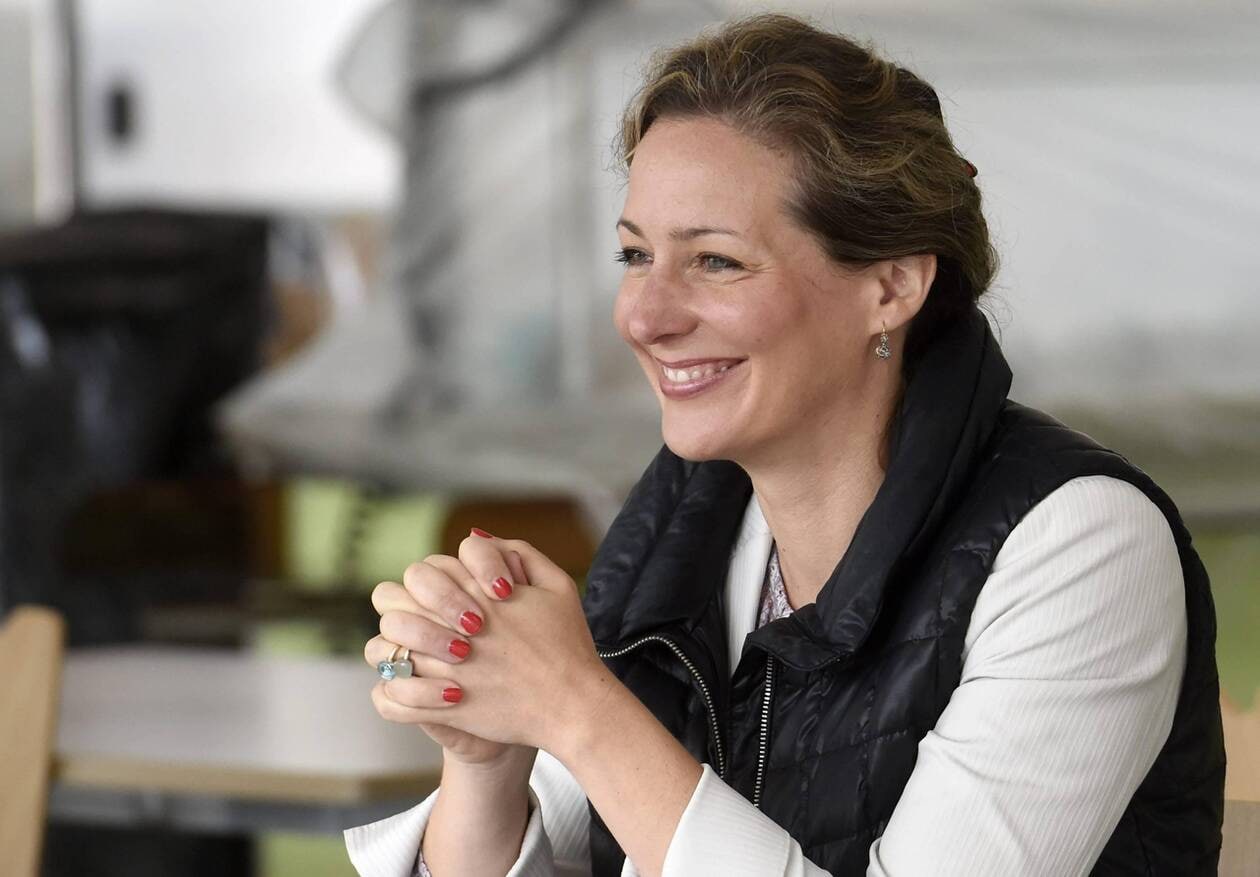 La rectrice Bénédicte Robert. | ARCHIVES CO – MARIE DELAGELe Courrier de l'Ouest Publié le 01/06/2022 à 11h00 La rectrice Bénédicte Robert accueillera les lauréats académiques du concours « Non au harcèlement » vendredi 3 juin 2022, à 14 heures, au rectorat, pour une présentation de leurs projets et la remise officielle du « Coup cœur » de l’académie de Poitiers.Le prix « Non au harcèlement « organisé par le ministère chargé de l’Éducation nationale avec le soutien de la mutuelle MAE, a pour objectif de donner la parole aux jeunes des écoles, collèges et lycées pour qu’ils s’expriment collectivement sur le harcèlement.Les élèves de 6 à 18 ans doivent produire un support de communication (affiche ou vidéo), sous la conduite des équipes pédagogiques et éducatives. L’affiche ou la vidéo produite servira de support de communication pour le projet qu’ils souhaitent mener dans leur établissement.Le jury de l’académie de Poitiers s’est réuni le 17 mars 2022 pour sélectionner parmi les nombreuses candidatures les six projets qui représenteront l’académie au niveau national. Parmi eux, figure un établissement deux-sévrien : le collège Georges-Clemenceau de Cerizay, qui concourt dans la catégorie « vidéo second degré ».